pIRMININKO įsakymasDĖL ROKIŠKIO RAJONO VIETOS VEIKLOS GRUPĖS VIETOS PROJEKTŲ ATRANKOS KOMITETO RAŠYTINĖ PROCEDŪROS TVARKA (VII kvietimas) SPRENDIMO DĖL VIETOS PROJEKTŲ ATRANKOS REZULTATŲ PATVIRTINIMO2021 m. balandžio 26  d. Nr. PAK-VII-1RokiškisVadovaudamasis Vietos projektų, įgyvendinamų bendruomenių inicijuotos vietos plėtros būdu, administravimo taisyklių, patvirtintų Lietuvos Respublikos žemės ūkio ministro 2016 m. rugsėjo 21 d. įsakymu Nr. 3D-544 „Dėl Vietos projektų, įgyvendinamų bendruomenių inicijuotos vietos plėtros būdu, administravimo taisyklių patvirtinimo“, 4 priedo „Vietos plėtros strategijos vykdytojos sudaromo vietos projektų atrankos komiteto teisių ir pareigų, veiklos principų, sprendimų priėmimo tvarkos aprašas“ 26 punktu bei atsižvelgdamas į Rokiškio rajono vietos veiklos grupės vertintojų parengtas vietos projektų paraiškų vertinimo ataskaitas ir į 2021 m. balandžio 22 d. Rokiškio rajono vietos veiklos grupės vietos projektų atrankos komiteto posėdžio rašytinės procedūros tvarka protokolą (VII kvietimas) 2021 m. balandžio 26 d. Nr. 1 (pridedamas), t v i r t i n u Rokiškio rajono vietos veiklos grupės vietos projektų atrankos komiteto sprendimo rezultatus dėl vietos projektų atrankos (sąrašas pridedamas).Pirmininkė 		                              	Raimonda Stankevičiūtė-VilimienėRokiškio rajono vietos veiklos grupės pirmininko įsakymo2021 m. balandžio 26 d. Nr. PAK-VII-11 priedasVIETOS PROJEKTŲ, KURIEMS Rokiškio rajono VIETOS VEIKLOS GRUPĖS VIETOS PROJEKTŲ ATRANKOS KOMITETAS SPRENDIMu pritariA ir rekomenduoJA pradėti kitą vertinimo etapą, sąrašas ______________________________Rokiškio rajono vietos veiklos grupės pirmininko įsakymo2021 m. balandžio 26 d. Nr. PAK-VII-12 priedasVIETOS PROJEKTŲ, KURIEMS Rokiškio rajono VIETOS VEIKLOS GRUPĖS VIETOS PROJEKTŲ ATRANKOS KOMITETO SPRENDIMU NEPRITARIAMA IR NerekoMenduojama PRADĖTI KITĄ VERTINIMO ETAPĄ, sąrašas ________________________PATVIRTINTA Rokiškio rajono vietos veiklos grupės valdybos sprendimu 2020  m. lapkričio 9 d. protokolu Nr. 15(Vietos plėtros strategijos „Rokiškio kaimo strategija 2014-2020“  forma pagal NMA 2018-12-10 FR-1310)Rokiškio rajono vietos veiklos grupė, kodas - 300666756, adresas: Respublikos g. 94, 
LT-42136 Rokiškis, tel.: (8-458) 52752, 8686 96382, el.paštas zubendruomenes@post.rokiskis.lt, 
www.rokiskiovvg.lt, a.s. LT667300010100795351, AB bankas „Swedbank“, banko kodas 73000
_________________________________________________________________________________________________Eil. Nr.Vietos projekto paraiškos atpažinties (registracijos) kodasPareiškėjo pavadinimas / vardas, pavardėVietos projekto pavadinimasVietos projekto pridėtinė vertė (kokybė) balaisSprendimas123456VPS II prioriteto priemonės „Ūkio ir verslo plėtra“ veiklos sritis „Parama verslui plėtoti“, kodas LEADER-19.2-6.4VPS II prioriteto priemonės „Ūkio ir verslo plėtra“ veiklos sritis „Parama verslui plėtoti“, kodas LEADER-19.2-6.4VPS II prioriteto priemonės „Ūkio ir verslo plėtra“ veiklos sritis „Parama verslui plėtoti“, kodas LEADER-19.2-6.4VPS II prioriteto priemonės „Ūkio ir verslo plėtra“ veiklos sritis „Parama verslui plėtoti“, kodas LEADER-19.2-6.4VPS II prioriteto priemonės „Ūkio ir verslo plėtra“ veiklos sritis „Parama verslui plėtoti“, kodas LEADER-19.2-6.4VPS II prioriteto priemonės „Ūkio ir verslo plėtra“ veiklos sritis „Parama verslui plėtoti“, kodas LEADER-19.2-6.41.ROKI-LEADER-6A- DJI -7-3-2021IĮ „HEXSOL“„IĮ „Hexsol“ plėtra“55Pritarti vietos projektui ir rekomenduoti pradėti kitą vertinimo etapą.2.ROKI-LEADER-6A-DJI-7-1-2021MB „Transbazė“„MB „Transbazė“ plėtra“50Pritarti vietos projektui ir rekomenduoti pradėti kitą vertinimo etapą.VPS II prioriteto priemonės „NVO socialinio verslo kūrimas ir plėtra“ veiklos sritis „Parama socialiniam verslui kurti  ir plėtoti“, 
kodas LEADER-19.2-SAVA-1.1VPS II prioriteto priemonės „NVO socialinio verslo kūrimas ir plėtra“ veiklos sritis „Parama socialiniam verslui kurti  ir plėtoti“, 
kodas LEADER-19.2-SAVA-1.1VPS II prioriteto priemonės „NVO socialinio verslo kūrimas ir plėtra“ veiklos sritis „Parama socialiniam verslui kurti  ir plėtoti“, 
kodas LEADER-19.2-SAVA-1.1VPS II prioriteto priemonės „NVO socialinio verslo kūrimas ir plėtra“ veiklos sritis „Parama socialiniam verslui kurti  ir plėtoti“, 
kodas LEADER-19.2-SAVA-1.1VPS II prioriteto priemonės „NVO socialinio verslo kūrimas ir plėtra“ veiklos sritis „Parama socialiniam verslui kurti  ir plėtoti“, 
kodas LEADER-19.2-SAVA-1.1VPS II prioriteto priemonės „NVO socialinio verslo kūrimas ir plėtra“ veiklos sritis „Parama socialiniam verslui kurti  ir plėtoti“, 
kodas LEADER-19.2-SAVA-1.11.ROKI-LEADER-6B-DKI-7-5-2021Rokiškio tautodailininkų asociacija„Salų dvaro kūrybos ir laisvalaikio rezidencija“65Pritarti vietos projektui ir rekomenduoti pradėti kitą vertinimo etapą.ROKI-LEADER-6B-DI-7-4-2021Asociacija „Antras šansas gyvūnams“„Gyvūnų globos namų steigimas Rokiškio rajone“40Pritarti vietos projektui ir rekomenduoti pradėti kitą vertinimo etapą.VPS II prioriteto priemonės „Bendradarbiavimas“ veiklos sritis „Parama smulkių veiklos vykdytojų bendradarbiavimui organizuojant bendrus darbo procesus ir dalijantis infrastruktūra bei ištekliais ir siekiant plėtoti su kaimo turizmu susijusias turizmo paslaugas ir (arba) vykdyti jų rinkodarą“, kodas LEADER-19.2-16.3VPS II prioriteto priemonės „Bendradarbiavimas“ veiklos sritis „Parama smulkių veiklos vykdytojų bendradarbiavimui organizuojant bendrus darbo procesus ir dalijantis infrastruktūra bei ištekliais ir siekiant plėtoti su kaimo turizmu susijusias turizmo paslaugas ir (arba) vykdyti jų rinkodarą“, kodas LEADER-19.2-16.3VPS II prioriteto priemonės „Bendradarbiavimas“ veiklos sritis „Parama smulkių veiklos vykdytojų bendradarbiavimui organizuojant bendrus darbo procesus ir dalijantis infrastruktūra bei ištekliais ir siekiant plėtoti su kaimo turizmu susijusias turizmo paslaugas ir (arba) vykdyti jų rinkodarą“, kodas LEADER-19.2-16.3VPS II prioriteto priemonės „Bendradarbiavimas“ veiklos sritis „Parama smulkių veiklos vykdytojų bendradarbiavimui organizuojant bendrus darbo procesus ir dalijantis infrastruktūra bei ištekliais ir siekiant plėtoti su kaimo turizmu susijusias turizmo paslaugas ir (arba) vykdyti jų rinkodarą“, kodas LEADER-19.2-16.3VPS II prioriteto priemonės „Bendradarbiavimas“ veiklos sritis „Parama smulkių veiklos vykdytojų bendradarbiavimui organizuojant bendrus darbo procesus ir dalijantis infrastruktūra bei ištekliais ir siekiant plėtoti su kaimo turizmu susijusias turizmo paslaugas ir (arba) vykdyti jų rinkodarą“, kodas LEADER-19.2-16.3VPS II prioriteto priemonės „Bendradarbiavimas“ veiklos sritis „Parama smulkių veiklos vykdytojų bendradarbiavimui organizuojant bendrus darbo procesus ir dalijantis infrastruktūra bei ištekliais ir siekiant plėtoti su kaimo turizmu susijusias turizmo paslaugas ir (arba) vykdyti jų rinkodarą“, kodas LEADER-19.2-16.31.ROKI-LEADER-6B-KI-7-6-2021Kriaunų Dievo Apvaizdos parapija„Kriaunų varpas – sėlių krašto žmonėms“65Pritarti vietos projektui ir rekomenduoti pradėti kitą vertinimo etapą.2.ROKI-LEADER-6B-KI-7-7-2021VšĮ „Baltas ekranas“„Salų miestelio turizmo skatinimas pasitelkiant mobilaus kino vakarus, edukacijas ir smulkiuosius verslus“50Pritarti vietos projektui ir rekomenduoti pradėti kitą vertinimo etapą.Eil. Nr.Vietos projekto paraiškos atpažinties (registracijos) kodasPareiškėjo pavadinimas / vardas, pavardėVietos projekto pavadinimasSprendimas12345VPS II prioriteto priemonės „Ūkio ir verslo plėtra“ veiklos sritis „Parama verslui plėtoti“, kodas LEADER-19.2-6.4VPS II prioriteto priemonės „Ūkio ir verslo plėtra“ veiklos sritis „Parama verslui plėtoti“, kodas LEADER-19.2-6.4VPS II prioriteto priemonės „Ūkio ir verslo plėtra“ veiklos sritis „Parama verslui plėtoti“, kodas LEADER-19.2-6.4VPS II prioriteto priemonės „Ūkio ir verslo plėtra“ veiklos sritis „Parama verslui plėtoti“, kodas LEADER-19.2-6.4VPS II prioriteto priemonės „Ūkio ir verslo plėtra“ veiklos sritis „Parama verslui plėtoti“, kodas LEADER-19.2-6.41.ROKI-LEADER-6A-DI-7-2-2021MB „Rokiškio kasyba“„VPS priemonė „Ūkio ir verslo plėtra“ veiklos sritis „Parama verslui plėtoti“Nepritarti vietos projektui, išbraukti iš gautų vietos projektų sąrašo ir toliau neadministruoti, nes jam nepakanka kvietimo biudžeto lėšų.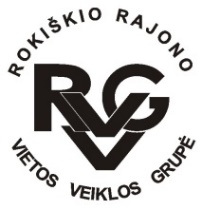 